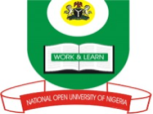 NIGERIA, UNIVERSITY VILLAGE PLOT 91 CADASTRAL ZONE, NNAMDI AZIKIWE EXPRESS WAY, JABI, ABUJAFACULTY OF SCIENCESJULY 2018 EXAMINATIONSCourse code: CIT392Course Title: Computer Laboratory IITime:2 HRS		Units:	2 CreditsInstruction: Answer questions one (1) and any other Three (3) questions. QUESTIONSQuestion 1								(25 marks for Question 1)a)	Describe the main three (3) program elements of C language.		(9 marks)	b)	Briefly define the word identifier and keyword and give an example in C programming language.										(6 marks)c)	List five (5) arithmetic operators in C language.				(5 marks)d)	Define the following								i)	Variable								(2 marks)ii)	Function								(3 marks)Question 2								(15 marks for Question 2)	a)	Briefly explain what you understand by a Class.				(5 marks)b)	Mention the two (2) categories of Java packages				(5 marks)c)	What is a method?								(5 marks)	Question 3								(15 marks for Question 3)a)	Mention five (5) Windows 7 versions.					(5 marks)b)	Define and state the functionalities of Windows XP operating system.	(5 marks)c)	Define the following terms							(5 marks)	i)	Icon									(1 mark)ii)	Taskbar								(1 mark)iii)	Quick lunch toolbar							(1 mark)iv)	Command button							(1 mark)v)	Slider									(1 mark)Question 4								(15 marks for Question 4)a)	How do you save a document and what are the procedures involved?	(6 marks)b)	List five (5) of the popular electronic devices that currently use Linux operating system.									(5 marks)c)	Mention four (4) versions of Linux operating system.			(4 marks)Question 5								(15 marks for Question 5)a)	 Explain the history of the Structure Query Language				(10 marks)b)	What is a Pointer?								 (2 marks)A pointer is simply the address of a memory location and provides an indirect way of accessing data in memory. A pointer variable is defined to ‘point to’ data of a specific type.c)	Mention three (3) advantages of Structured Query Language.		(3 marks)